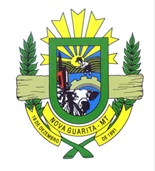 ESTADO DE MATO GROSSOCÂMARA MUNICIPAL DE VEREADORESNOVA GUARITA – MTGabinete do Presidente16ª SESSÃO ORDINÁRIADia 13 de outubro de 2022— 07h30min —— ORDEM DO DIA —        1 – Projeto de Lei nº 911/2022EMENTA: “ DISPÕE SOBFE A CONTRATAÇÃO POR TEMPO DETERMINADO PARA ATENDER A NECESSIDADE TEMPORÁRIA DE EXCEPCIONAL INTERESSE PÚBLICO NOS TERMOS DO INCISO IX DO ART. 37 DA CONSTITUIÇÃO FEDERAL, E DÁ OUTRAS PROVIDÊNCIAS.”       2 – Projeto de Lei nº 912/2022EMENTA: “ INSTITUI AUXÍLIO REMOÇÃO AOS PROFISSIONAIS OCUPANTES DOS CARGOS DE TÉCNICOS EM ENFERMAGEM, ENFERMEIROS E MÉDICOS, QUE ESTEJAM LOTADOS NA SECRETARIA MUNICIPAL DE SAÚDE DO MUNICÍPIO DE NOVA GUARITA - MT.”HEITOR BALESTRINPresidente                                                                                                                                                          Nova Guarita- MT, 13 de setembro de 2022.Avenida dos Migrantes, Travessa Moacir Kramer S/nº – Centro – CEP 78508-000 – Nova Guarita - MT – Fone: (66) 3574-1166.Email: legislativo@novaguarita.mt.leg.br site: www.novaguarita.mt.leg.br